Publicado en Barcelona el 19/07/2019 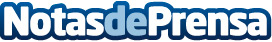 La digitalización de la economía y sus tecnologías disruptivas, en el Innovation Summit Barcelona 2019Los próximos 2 y 3 de octubre, Schneider Electric celebrará en Barcelona su Innovation Summit, reuniendo a más de 3.500 profesionales y expertos del sector de todo el mundo
El evento contará con un programa de conferencias de alto nivel, que analizará los retos y oportunidades que están redefiniendo el futuro del sector, contando con speakers de referenciaDatos de contacto:Prensa Schneider Electric935228600Nota de prensa publicada en: https://www.notasdeprensa.es/la-digitalizacion-de-la-economia-y-sus_1 Categorias: Cataluña E-Commerce Software Otras Industrias Innovación Tecnológica Digital http://www.notasdeprensa.es